ICS Form 201Incident Action Plan ICS 214Incident Action Plan Safety & Risk Analysis Form, ICS 215AAction PlansAction Plans1.  Incident NameFire Drill2.  Date Prepared3.  Time Prepared4.  Map Sketch4.  Map Sketch4.  Map Sketch4.  Map Sketch4.  Map Sketch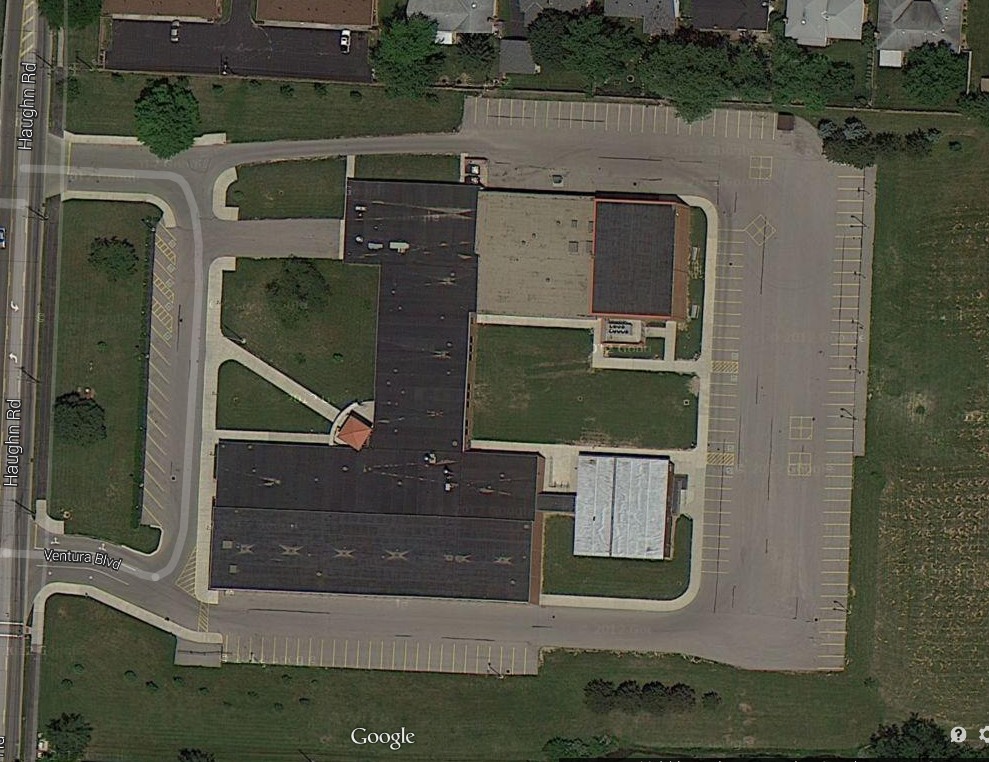 Command Post (CP) – Maureen Veeley and Michael Nesler report for attendance.Area A – Nancy Leonhard and Jo Jones report for attendance.Classrooms:  Numbers 1-20 are painted in yellow at the back of the parking lot under the basketball hoops/recess area. All classrooms report to Area A and are assigned a numeric location. For the 2015-2016 school year, the following classrooms are assigned to the following numeric spots:1       2      3      4      5      6      7      8      9      10      11     12      13     14     15      16      17      18      19110  112  113  117  173  176  175  178  184   185    186   192   193   172    170   165     162    155     153Command Post (CP) – Maureen Veeley and Michael Nesler report for attendance.Area A – Nancy Leonhard and Jo Jones report for attendance.Classrooms:  Numbers 1-20 are painted in yellow at the back of the parking lot under the basketball hoops/recess area. All classrooms report to Area A and are assigned a numeric location. For the 2015-2016 school year, the following classrooms are assigned to the following numeric spots:1       2      3      4      5      6      7      8      9      10      11     12      13     14     15      16      17      18      19110  112  113  117  173  176  175  178  184   185    186   192   193   172    170   165     162    155     153Command Post (CP) – Maureen Veeley and Michael Nesler report for attendance.Area A – Nancy Leonhard and Jo Jones report for attendance.Classrooms:  Numbers 1-20 are painted in yellow at the back of the parking lot under the basketball hoops/recess area. All classrooms report to Area A and are assigned a numeric location. For the 2015-2016 school year, the following classrooms are assigned to the following numeric spots:1       2      3      4      5      6      7      8      9      10      11     12      13     14     15      16      17      18      19110  112  113  117  173  176  175  178  184   185    186   192   193   172    170   165     162    155     153Command Post (CP) – Maureen Veeley and Michael Nesler report for attendance.Area A – Nancy Leonhard and Jo Jones report for attendance.Classrooms:  Numbers 1-20 are painted in yellow at the back of the parking lot under the basketball hoops/recess area. All classrooms report to Area A and are assigned a numeric location. For the 2015-2016 school year, the following classrooms are assigned to the following numeric spots:1       2      3      4      5      6      7      8      9      10      11     12      13     14     15      16      17      18      19110  112  113  117  173  176  175  178  184   185    186   192   193   172    170   165     162    155     153Command Post (CP) – Maureen Veeley and Michael Nesler report for attendance.Area A – Nancy Leonhard and Jo Jones report for attendance.Classrooms:  Numbers 1-20 are painted in yellow at the back of the parking lot under the basketball hoops/recess area. All classrooms report to Area A and are assigned a numeric location. For the 2015-2016 school year, the following classrooms are assigned to the following numeric spots:1       2      3      4      5      6      7      8      9      10      11     12      13     14     15      16      17      18      19110  112  113  117  173  176  175  178  184   185    186   192   193   172    170   165     162    155     153ICS 201
Page 1 of 25.  Prepared by (Name and Position)Michael Nesler, Incident Commander5.  Prepared by (Name and Position)Michael Nesler, Incident Commander5.  Prepared by (Name and Position)Michael Nesler, Incident Commander5.  Prepared by (Name and Position)Michael Nesler, Incident CommanderStandard Operating ProceduresStandard Operating ProceduresICS 201
Page 2UNIT LOGUNIT LOG1. Incident NameFire Drill1. Incident NameFire Drill2. Date Prepared2. Date Prepared3. Time Prepared4. Unit Name/Designators4. Unit Name/Designators5. Unit Leader (Name and Position)5. Unit Leader (Name and Position)5. Unit Leader (Name and Position)5. Unit Leader (Name and Position)6. Operational Period7.	Personnel Roster Assigned7.	Personnel Roster Assigned7.	Personnel Roster Assigned7.	Personnel Roster Assigned7.	Personnel Roster Assigned7.	Personnel Roster Assigned7.	Personnel Roster AssignedNameNameNameICS PositionICS PositionContact  NumbersContact  NumbersMichael NeslerMichael NeslerMichael NeslerIncident CommanderIncident Commander614-555-1212614-555-1212Maureen VeeleyMaureen VeeleyMaureen VeeleyDeputy CommanderDeputy Commander614-555-1212614-555-1212Jo JonesJo JonesJo JonesResourcesResources614-555-1212614-555-1212Francie ManukianFrancie ManukianFrancie ManukianFirst AidFirst Aid614-555-1212614-555-1212Tara PendletonTara PendletonTara PendletonStudent CareStudent Care614-555-1212614-555-1212Barb WhiteBarb WhiteBarb WhiteStudent CareStudent Care614-555-1212614-555-1212Kristi GagliardiKristi GagliardiKristi GagliardiStudent CareStudent Care614-555-1212614-555-1212Casie ElanderCasie ElanderCasie ElanderStudent CareStudent Care614-555-1212614-555-1212George BuckGeorge BuckGeorge BuckSafetySafety614-555-1212614-555-1212Michelle WalkerMichelle WalkerMichelle WalkerSafetySafety614-555-1212614-555-1212Nancy LeonhardNancy LeonhardNancy LeonhardAccountabilityAccountability614-555-1212614-555-1212Sharon AliffSharon AliffSharon AliffAccountabilityAccountability614-555-1212614-555-1212Brad JasinBrad JasinBrad JasinAccountabilityAccountability614-555-1212614-555-1212Phil DugalPhil DugalPhil DugalAccountabilityAccountability614-555-1212614-555-12128.	Activity Log8.	Activity Log8.	Activity Log8.	Activity Log8.	Activity Log8.	Activity Log8.	Activity LogTimeMajor EventsMajor EventsMajor EventsMajor EventsMajor EventsMajor Events9. Prepared by (Name and Position)Michael Nesler,  Principal9. Prepared by (Name and Position)Michael Nesler,  Principal9. Prepared by (Name and Position)Michael Nesler,  Principal9. Prepared by (Name and Position)Michael Nesler,  Principal9. Prepared by (Name and Position)Michael Nesler,  Principal9. Prepared by (Name and Position)Michael Nesler,  Principal9. Prepared by (Name and Position)Michael Nesler,  PrincipalINCIDENT ACTION  SAFETY ANALYSIS  1.  Incident Name  1.  Incident Name  1.  Incident Name  1.  Incident Name  2.  Date  3.  TimeAreaAreaPotential HazardsPotential HazardsPotential HazardsMitigations (e.g., , buddy system, escape routes)Mitigations (e.g., , buddy system, escape routes)Type of Hazard:Type of Hazard:Type of Hazard:Students with limited mobility (temporary).Students with limited mobility (temporary).Classroom teacher is responsible for the evacuation of that child.Classroom teacher is responsible for the evacuation of that child.Prepared by (Name and Position)   Michael Nesler, PrincipalPrepared by (Name and Position)   Michael Nesler, PrincipalPrepared by (Name and Position)   Michael Nesler, PrincipalPrepared by (Name and Position)   Michael Nesler, PrincipalPrepared by (Name and Position)   Michael Nesler, PrincipalPrepared by (Name and Position)   Michael Nesler, PrincipalPrepared by (Name and Position)   Michael Nesler, Principal